PressemitteilungNanotec erhöht Fertigungskapazitäten in ChinaFeldkirchen, 30. Juni 2015 – Der in Feldkirchen bei München ansässige Motorenhersteller Nanotec erweitert seine Produktionsflächen in China. Im ersten Schritt hat Anfang Juni die chinesische Tochterfirma von Nanotec ein neues Gebäude für die Elektronikproduktion in ChangZhou bezogen. Auf einer Fläche von 3.000 qm werden dort Motorsteuerungen, Plug & Drive Motoren mit integriertem Controller und Linearaktuatoren gefertigt. Anfang Juli zieht auch die Fertigung für Schritt- und BLDC-Motoren in ein größeres Gebäude mit 18.000 qm Gesamtfläche auf dem gleichen Gelände um.Durch den Umzug sollen die Fertigungskapazitäten in den nächsten beiden Jahren um weitere 50% gesteigert werden. Erst im letzten Jahr hat Nanotec einen zweiten Entwicklungsstandort im fränkischen Pegnitz eröffnet, an dem man sich vor allem auf die Entwicklung neuer Steuerungen und Sensoren konzentriert.Pressekontakt:Sigrid ScondoTel. 	089 900 686-37
E-Mail	sigrid.scondo@nanotec.deÜber NanotecDie Nanotec Electronic GmbH & Co. KG zählt zu den führenden Herstellern von Motoren und Steuerungen 
für hochwertige Antriebslösungen. Seit 1991 entwickelt und vertreibt das Unternehmen ein breit gefächertes Programm von Produkten, die vor allem in der Automatisierungstechnik, der Laborautomatisierung, der Medizin-technik, der Verpackungsindustrie und der Halbleiterfertigung zum Einsatz kommen. Nanotec hat seinen Hauptsitz in Feldkirchen bei München und Tochtergesellschaften in ChangZhou, China, sowie Medford, USA.Nanotec Electronic GmbH & Co. KG
Kapellenstr. 685622 Feldkirchen
www.nanotec.de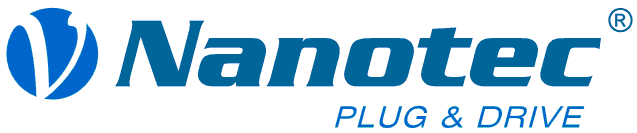 